Krsovsky OleksndrExperience:Position applied for: Motorman 2nd classDate of birth: 21.02.1984 (age: 33)Citizenship: UkraineResidence permit in Ukraine: NoCountry of residence: UkraineCity of residence: VylkovePermanent address: ODESSA REGIONContact Tel. No: +38 (095) 685-04-58 / +38 (097) 644-16-81E-Mail: danila.com.ua@ukr.netU.S. visa: NoE.U. visa: NoUkrainian biometric international passport: Not specifiedDate available from: 21.09.2012English knowledge: GoodMinimum salary: 700 $ per month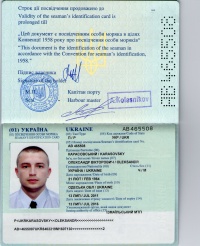 PositionFrom / ToVessel nameVessel typeDWTMEBHPFlagShipownerCrewingMotorman 2nd class21.07.2013-05.11.2013Sea starGeneral Cargo5300WUXI2300Union of ComorosMerchant marine shipping LtdUkrtrampMotorman 2nd class15.02.2012-19.08.2012Volgo-Balt 205Dry Cargo3000Scoda1030CambodiaNadedezhda Marine LtdAzimut